Уважаемые Дамы и Господа!Приглашаем вас принять участие во II Международной научно-практической конференции и выставке «Актуальные вопросы исследования нефтегазовых пластовых систем», которые состоятся в ООО «Газпром ВНИИГАЗ» 19-21 сентября 2018 г.Научные работники и специалисты университетов, академических институтов, научных центров, а также руководители и эксперты ведущих российских и иностранных компаний встретятся, чтобы обсудить актуальные проблемы, новые возможности и технологии в области исследований пластовых систем (керн и флюиды) месторождений нефти и газа.Программа Конференции включает Пленарное заседание, 4 Технические секции, Стендовую секцию, заседания Круглых столов и выставку.Пленарное заседаниеСовременное состояние, проблемы и перспективы исследований пластовых систем (керн, флюиды) месторождений нефти и газаСовершенствование системного подхода к исследованиям керна и пластовых флюидов нефтегазовых месторождений в ПАО «Газпром» (создание Корпоративной системы исследований керна и флюидов)Современные методы исследований кернового материала и пластовых флюидов.Методы моделирования фазового поведения пластовых систем.Технические секцииСекция А. Газоконденсатные и газодинамические исследования скважинПланирование газоконденсатных, газодинамических исследований. Подходы, технологии.Подсчет запасов, прогнозирование показателей разработки с использованием данных ГКИ, ГДИС и геолого-технологических моделей.Совершенствование аппаратуры и методов отбора представительных проб пластовых флюидов. Совершенствование методологии интерпретации газодинамических исследований скважин.Исследования процессов, происходящих в призабойных зонах газоконденсатных скважин. Современные технологии, применяемые при сборе, хранении и обработке информации при проведении ГКИ, ГДИ.Секция В. Исследования керна пород-коллекторов и пород-покрышек залежей нефти и газаМетоды и результаты оперативных, профильных, стандартных и специальных исследований кернового материала. Новые методы и опыт интерпретации данных ГИС на основе комплексных исследований кернового материала.Особенности распределения фильтрационно-емкостных, геохимических и др. свойств пород-коллекторов и пород-покрышек.Новые методы исследований упруго-пластичных свойств кернового материала. Новые подходы к типизации пород-коллекторов и покрышек для составления геолого-гидродинамических моделей.Секция С. Пластовые флюиды и их компонентыКомплексные лабораторные исследования физико-химических свойств и технологических характеристик пластовых флюидов. Математическое моделирование фазового поведения пластовых газоконденсатных систем.Новые подходы к изучению фазовых переходов пластовых флюидов.Уравнения состояния и фазовые равновесия.Термодинамические свойства пластовых флюидов.Коэффициенты переноса: вязкость, теплопроводность, диффузия.Поверхностное и межфазное натяжение.Свойства и фазовое поведение гидратов природного газа и его компонентов.Секция D. Фильтрация многофазных системНовые методы экспериментальных исследований многофазного течения в пористых средах (стационарная/нестационарная, равновесная/неравновесная фильтрация).Визуализация многофазного течения флюидов в пористых средах (в том числе использование методов томографии и математического моделирования). Новые подходы к интерпретации результатов экспериментальных исследований многофазной фильтрации с помощью компьютерного моделирования.Новые подходы к созданию геолого-гидродинамических моделей.Экспериментальные исследования и математическое моделирование процессов гидродинамики и массообмена в низкопроницаемых коллекторах и коллекторах сложного строения.Стендовые доклады по тематике секцийКруглые столыМетодология отбора керна и пластовых флюидов при строительстве разведочных и эксплуатационных скважин.Концепция разработки нормативно-методической документации по проведению ГИС, ГКИ и лабораторных петрофизических исследований.Проблемы разработки и изготовления экспериментальных установок и оборудования для исследования керна и флюидов.Официальные язык конференции: русский и английский.Докладчики должны представить тезисы на английском и русском языках, доклады и презентации на любом из официальных языков конференции. Будет обеспечен синхронный перевод. Место проведения Конференции ООО «Газпром ВНИИГАЗ» 142717, Россия, Московская обл., Ленинский р-н, поселок Развилка, Проектируемый проезд № 5537, владение 15, стр. 1тел.: +7 498 657 4032факс: +7 498 657 4421 эл.почта: sprs2018@vniigaz.gazprom.ruвебсайт: http://www.vniigaz.gazprom.ru/sprs2018Прием тезисовСрок приема тезисов до 01 августа 2018 г. с последующим их рассмотрением Организационным комитетом Конференции. Объем тезисов не должен превышать 1 страницу печатного текста на английском или русском языках с указанием авторов, компании и адреса, а также контактного лица для обмена необходимой информацией. Тезисы предоставляются в формате Microsoft Word и должны четко обобщать содержание предполагаемого доклада. Тезисы необходимо направить по электронной почте в адрес Оргкомитета. Присланные по факсу тезисы не принимаются.Организационный Комитет ООО «Газпром ВНИИГАЗ»Россия, 142717, Московская обл., Ленинский р-н, поселок Развилка, Проектируемый проезд № 5537, владение 15, стр. 1 тел.: (498) 657-40-32 эл.почта: sprs2018@vniigaz.gazprom.ruКлючевые датыСрок завершения приема заявок на участие с докладом — 29 июня 2018 г.Срок завершения приема тезисов	–  01 августа 2018 г.Срок завершения приема докладов	–  15 сентября 2018 г.Регистрационная формаРегистрационная форма размещена на нашем сайте в форматах MSWord и Adobe PDF. Пожалуйста,  заполните эту форму и направьте ее нам электронной почте. На нашем сайте можно также зарегистрироваться онлайн.После получения вашей регистрационной формы вам будет направлен счет на оплату регистрационного взноса. Как только будет осуществлена оплата, мы направим вам по электронной почте подтверждение.Регистрационный взнос (вкл. НДС, 18%)Участник (резидент)	–	При регистрации до 01 августа 2018 г. - 34 000  руб. / при регистрации после 01 августа 2018 г. - 40 000 руб.Участник (нерезидент)	–	При регистрации до 01 августа 2018 г. - 500 евро / при регистрации после 01 августа 2018 г.  - 600 евро.Скидка на регистрационный взнос: для 3-х участников от одной организации - 10% от суммы основного взноса.Регистрационный взнос включает•	участие во всех секциях и мероприятиях Конференции, посещение выставки•	пакет участника (портфель участника, блокнот, ручку, программу, сборник тезисов, бейдж)•	материалы Конференции на компакт-диске (будут высланы после окончания работы Конференции)•	прием в честь открытия Конференции •	кофе-брейки, обеды, ужинВсем компаниям, желающим принять участие в выставке «Новые возможности и технологии в области исследований пластовых систем», необходимо в срок 
до 25 августа 2018 г. направить заполненную заявку по электронному адресу sprs2018@vniigaz.gazprom.ru.Варианты участия в выставке:Вариант А. Стоимость участия: 50 000 рублей (включая НДС 18%)Предоставляемые услуги:Предоставление оборудованной площади  (2х1,5 м), включая: 1 тумба, 1 стул, 1 осветитель 100 Вт, фриз с названием компании, электрическая розетка (пилот) 1,5 кВт,Размещение рекламной листовки в портфеле участника конференции; Размещение логотипа компании в разделе «Выставка» на сайте конференции.  Вариант В. Стоимость участия: 75 000 рублей (включая НДС 18%)Предоставляемые услуги:Предоставление оборудованной площади  (3х1,5 м), включая: 1 тумба, 2 стула, 1 осветитель 100 Вт, фриз с названием компании, электрическая розетка (пилот) 1,5 кВт,Размещение рекламной листовки в портфеле участника конференции; Размещение логотипа компании в разделе «Выставка» на сайте конференции.  Вариант С. Стоимость участия: 100 000 рублей (включая НДС 18%)Предоставляемые услуги:Предоставление оборудованной площади  (4х1,5 м), включая: 2 тумбы, 4 стула, 2 осветителя по 100 Вт, фриз с названием компании, электрическая розетка (пилот) 1,5 кВт,Размещение рекламной листовки в портфеле участника конференции; Размещение логотипа компании в разделе «Выставка» на сайте конференции.  Место проведения Выставки:ООО «Газпром ВНИИГАЗ» 142717, Россия, Московская обл., Ленинский р-н, поселок Развилка, Проектируемый проезд № 5537, владение 15, стр. 1            Для получения подробной информации просим обращаться по тел. +7 (498) 657 40 32  и  e-mail: sprs2018@vniigaz.gazprom.ru.II Международная научно-практическая конференция  «Актуальные вопросы исследования нефтегазовых пластовых систем»,  ООО «Газпром ВНИИГАЗ»,                  19-21 сентября 2018 г.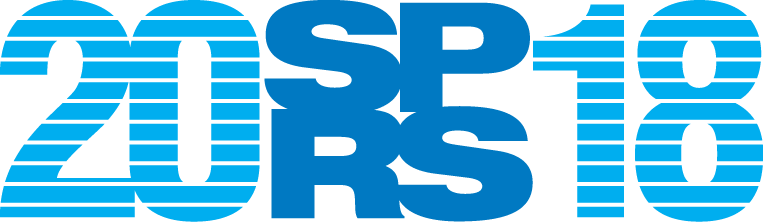 Условия участия в выставке 
«Новые возможности и технологии в области исследований пластовых систем»